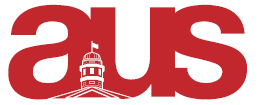 Report of Philosophy Students’ Association, AUS Council 3 October 2017Departmental UpdatesOur VP Events is leading an events committee that will plan events. The committee is made up of non-executive members of the department. I would also like to highlight that our new executive has welcomed a number of new faces to the PSA and the PSA Executive. We will miss our friends who have moved on to focus on other aspects of their academic life. We are excited to see the younger students take up the task of meeting new people and getting new friends and philosophers involved. Current ProjectsFacebook GroupsCurrently, we are leading an initiative that is common within McGill of creating and helping to manage groups for Philosophy Undergrads, First Year Philosophy Students, as well as specific pages for the most appropriate courses such as PHIL 210. Considering philosophy can seem intimidating to first-timers, we feel we can help to create communities to guide students and bring them closer together. WebsiteOur new Communications Coordinator has previous experience with web development and we will be working on updating our online presence for the community to access our services and information pieces. Upcoming InitiativesPhilopolisThe PSA is working closely with the organizers of Philopolis, an intercollegiate philosophy conference held over three days in February each year. This year, as was true last year, we have an executive that’s sole job is to be the liason between Philopolis and McGill. She is working closely to help with funding, room bookings, and other logistical matters. PSA ApparelThe PSA is interested in designing PSA apparel. We are currently discussing designs and funding.Wine and CheeseAs has become a tradition for our group, we are planning on holding a wine and cheese towards the end of November. We are still discussing the logistics this week.The PSA meets Fridays at 16h00 in Leacock 931Respectfully Submitted,Brytan MendesVP External Affairs Coordinator